Canllawiau Mentora Cyfoedion - Mentoriaid[TEMPLED - Adolygwch y canllawiau hyn os gwelwch yn dda ac ychwanegwch unrhyw wybodaeth ychwanegol sy’n benodol ar gyfer eich cynllun chi, er enghraifft, rhoi caniatâd i rannu eich manylion cyswllt ac ymddygiad priodol ar-lein].Enw:Rhif myfyriwr:CyfrifoldebauCytunaf y byddaf:Byddwch ar gael i gwrdd â menteion mewn mannau cyhoeddus megis siop goffi neu lyfrgell gan lynu wrth ganllawiau a/neu gyfyngiadau’r Brifysgol a/neu’r Llywodraeth ynghylch pandemig Covid-19 e.e. o ran cadw pellter cymdeithasol a all fod yn weithredol neu cadwch mewn cysylltiad ar-lein trwy feddalwedd a gymeradwyir gan y Brifysgol megis Microsoft Teams, Yammer neu Zoom.Yn derbyn y caiff union gynnwys, amlder a hyd cyfarfodydd eu cytuno rhwng y mentor a'r mentai, yn unol â'r cynllun mentora sydd ar waith.Dylech chi bob amser ddefnyddio cyfeiriad e-bost Prifysgol Abertawe wrth ohebu gyda mentai/menteion neu fentor/fentoriaid.Yn helpu'r mentai drwy wrando'n ofalus a'i gyfeirio at ffynonellau cyngor priodol, gan gynnwys cydlynydd y cynllun mentora cyfoedion lle y bo angenYn mynychu'r sesiynau hyfforddi gorfodol a nodir a defnyddio'r sgiliau a gaiff eu datblygu drwy'r hyfforddiant hwnYn mynychu ac yn cyfrannu at sesiynau/cyfarfodydd goruchwylio gorfodol gyda'r cydlynydd a bennir i miLle bo mater yn peri pryder, yn cofnodi dyddiadau sesiynau ynghyd â nodyn byr, ac yn cyflwyno'r cofnodion i'r cydlynyddYn cadw mewn cysylltiad â'r cydlynyddYn rhoi gwybod i’m menteion os na fydd modd i mi fynd i unrhyw un o'm sesiynau mentora neu hyfforddi ac yn rhoi gwybod i bob mentai a'r cydlynydd am unrhyw gyfnodau pan na fydd modd cysylltu â mi (boed hynny'n gyswllt wyneb yn wyneb neu'n gyswllt electronig)Yn darparu adborth cadarnhaol i helpu i werthuso a datblygu'r cynllunYn glynu wrth egwyddorion triniaeth a chyfle cyfartal ac yn cydymffurfio â Deddf Cydraddoldeb 2010Côd YmddygiadNi fyddaf yn:Benthyca/rhoi arian na rhoddion i fentai nac yn derbyn arian/rhoddion gan fentaiByddaf yn:Cyrraedd cyfarfodydd yn brydlonCydymffurfio â pholisi'r Brifysgol ynghylch Ymarfer Annheg a Chamymddwyn Academaidd, ac ni fyddaf yn helpu mentai gyda chynnwys gwaith academaiddPeidiwch â chreu fideo neu recordiad sain o gyfarfod gyda mentor a dylech chi dynnu lluniau ar ôl derbyn caniatâd y mentor ac unrhyw fentai/menteion eraill sy’n bresennol yn unig.Sylweddoli mai arweinydd ydw i, NID yn gwnselwr nac yn diwtorParchu ffiniau'r berthynas rhwng mentor a mentai, gan geisio cymorth gan y cydlynydd a staff perthnasol os bydd problemau'n codi sydd y tu hwnt i rôl y mentorRhoi gwybod i'r cydlynydd ar unwaith os byddaf am derfynu fy rôl fel mentor cyfoedionCyfrinacheddMae partneriaeth lwyddiannus rhwng mentor a mentai yn seiliedig ar gyfrinachedd. Cewch drafod materion cyffredinol â mentoriaid eraill a chydlynwyr, ond rhaid peidio ag enwi mentai na'i drafod mewn modd sy'n galluogi pobl i'w adnabod.Dyma rai enghreifftiau o eithriadau, a gall fod eraill sydd heb eu crybwyll yma:Os oes rheswm dros gredu bod perygl o niwed corfforol neu feddyliol i rywunOs oes rheswm dros gredu bod trosedd wedi'i chyflawni neu y caiff ei chyflawniOs yw'r mentai wedi cytuno y caiff y mentor siarad ag aelod o staff y Brifysgol am fater neu broblem. Bydd y mentai yn cytuno ar y person y caiff y mentor gysylltu ag ef - er enghraifft, cydlynydd, tiwtor, Gwasanaethau Myfyrwyr neu aelod staff arallNi ddylai mentor byth addo i fentai y bydd yn cadw neu y gall gadw cyfrinach.Cytunaf y byddaf yn:Sicrhau bod yr wybodaeth a drafodir rhwng mentor a mentai yn cael ei chadw'n gyfrinachol heblaw am yr eithriadau sydd wedi'u trafod a'u cymeradwyo gyda'r cydlynyddRhannu gwybodaeth sy'n peri pryder am ddiogelwch rhywun ar unwaith, o fewn cyd-destun y canllawiauParhau i barchu cyfrinachedd yr holl wybodaeth a rennir os byddaf i neu fy mentai yn tynnu'n ôl o'r cynllun ac ar ôl i'm cyfranogiad fel mentor ddod i ben (gan gynnwys ar ôl gadael y Brifysgol)Cysylltu â'm cydlynydd os byddaf yn ansicr ynghylch unrhyw un o'r materion hynLlofnod:Dyddiad:Ymrwymiad y ColegBydd y Coleg yn:Gyfrifol am ddynodi menteion i fentoriaidDarparu hyfforddiantDarparu gwybodaeth ynghylch ble i gyfeirio mentai am gymorthYmateb i adborth gan fentoriaid a menteion er mwyn gwella'r cynllunDarparu cefnogaeth barhaus i fentoriaid ac ymateb i unrhyw ymholiadau neu bryderonCydnabod y rôl drwy dystysgrif a geirdaon, gan gynnwys cofnodi'ch cyfranogiad ar eich Adroddiad Cyrhaeddiad Addysg Uwch personolEnw Cydlynydd y Cynllun:Llofnod:Dyddiad:This document is available in English / Mae’r ddogfen hon ar gael yn Saesneg 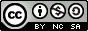 Mae’r gwaith hwn wedi’i drwyddedu dan drwydded ryngwladol Priodoli-Anfasnachol-Rhannu’n Gyfartal ‘Creative Commons’ 4.0 